ΕΠΑΝΑΛΗΠΤΙΚΕΣ ΠΡΟΑΓΩΓΙΚΕΣ ΕΞΕΤΑΣΕΙΣΒ΄ ΤΑΞΗΣ ΕΝΙΑΙΟΥ ΛΥΚΕΙΟΥΤΡΙΤΗ 11 ΣΕΠΤΕΜΒΡΙΟΥ 2001ΕΞΕΤΑΖΟΜΕΝΟ ΜΑΘΗΜΑΓΕΝΙΚΗΣ ΠΑΙΔΕΙΑΣ : ΝΕΟΕΛΛΗΝΙΚΗ ΓΛΩΣΣΑΚΕΙΜΕΝΟΤο πνευματικό πρόσωπο της ΘεσσαλονίκηςΥπάρχει και μια άλλη μορφή της Θεσσαλονίκης, που δεν γίνεταιάμεσα αισθητή από τον επισκέπτη. Πρόκειται για τη ζωή τωνπνευματικών ανθρώπων και των καλλιτεχνών. Ένα πλήθος απόσυγγραφείς και ποιητές προσπαθεί να δώσει έκφραση στα σύγχροναπροβλήματα της επιστήμης, της κριτικής και της λογοτεχνίας. Μιαπλειάδα από ζωγράφους τοποθετεί τη Θεσσαλονίκη στο υψηλόεπίπεδο της σύγχρονης έκφρασης. Μουσικοί προικισμένοι με ταλέντοκαι μόρφωση πραγματοποιούν τα πιο δύσκολα επιτεύγματα στηντέχνη της συμφωνίας των ήχων. Και το Κρατικό Θέατρο ΒορείουΕλλάδος, με την παλιά πια και ένδοξη Εταιρεία ΜακεδονικώνΣπουδών, και τα άλλα λογοτεχνικά σωματεία καθώς και οικαλλιτεχνικές ενώσεις έχουν γίνει πόλοι έλξης, γύρω από τουςοποίους περιστρέφεται ολόκληρη η πνευματική ζωή της πόλης.Ο πνευματικός χαρακτήρας ενός τόπου δεν είναι τόσο απλός,όσο θα μπορούσε κανείς να υποθέσει. Η σύνθεσή του, και κάποτε ηπολυπλοκότητά του, βρίσκεται πάντοτε σε αναλογία με τηγενικότερη κοινωνική δομή του περιβάλλοντος. Παλιότερα τοπνευματικό πρόσωπο της Θεσσαλονίκης καθρεφτιζόταν σχεδόνμονάχα στον ημερήσιο τύπο της και ταυτιζόταν με το πρόσωποορισμένων λογίων της εποχής εκείνης. Η ακτινοβολία του δενξεπερνούσε τα τοπικά όρια της πόλης.Όταν, όμως, είχαν πια διαδοχικά δημιουργηθεί σημαντικάπνευματικά ιδρύματα και παράλληλα είχε αρχίσει και η άνθιση μιαςαξιόλογης πλέον λογοτεχνίας, το πνευματικό πρόσωπο τηςΘεσσαλονίκης πήρε τη λάμψη που όχι μονάχα ξεπέρασε τον άλλοτεπεριορισμένο χώρο της, αλλά έφτασε ως το σημείο να αποτελέσει μιαμόνιμη πανελλήνια πηγή φωτός. Ήδη το 1950 η Θεσσαλονίκη είχεσχεδόν οριστικά διαμορφώσει το πνευματικό της πρόσωπο.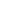 Δε χρειάστηκε παρά μια τριακονταετία για να μεταμορφωθεί ηπαλιά "Έρημη Χώρα" ¾ έτσι είχα ονομάσει σε ένα παλιό κείμενόμου τη Θεσσαλονίκη της εποχής του 1920 ¾ σε ένα σύγχρονο κέντροπολιτισμού. Από την εποχή του 1950 και ύστερα, όταν τοπνευματικό πρόσωπο της Θεσσαλονίκης μπόρεσε να διαμορφωθεί μεσταθερά πια χαρακτηριστικά, η πορεία της εξελίσσεται ανοδικά,τώρα όμως μέσα σε ένα νέο κλίμα πνευματικών και κοινωνικώνμεταλλαγών.Το "πνεύμα της εποχής", είναι αλήθεια, έχει βάλει βαριά τησφραγίδα του στα έργα των νεότερων λογοτεχνών, που έχουν πιααποκοπεί από την παράδοση και μπήκαν σε ένα νέο πνευματικόχώρο, όπου προσπαθούν να επιβάλουν νέους εκφραστικούς τρόπους.Το παρόν επιβεβαιώνει τη διάρκεια της πνευματικότητας της πόλης.Νέοι ποιητές και πεζογράφοι εισορμούν στο στίβο και παίρνουν σταχέρια τους τη σκυτάλη του μεγάλου αγωνίσματος, για να τηνπαραδώσουν κι αυτοί στους νεότερους υποκύπτοντας στοναμείλικτο νόμο της "διαδοχής των κατεστημένων".Εδώ τελειώνει το "παραμύθι της Θεσσαλονίκης", ένα χρονικό τηςπόλης που το έγραψα για τη Διεθνή Έκθεση. Ένα παραμύθιβγαλμένο μέσα από τα προσωπικά μου βιώματα αλλά και μέσα απότα περιθώρια των αναμνήσεων από τις διηγήσεις των ηλικιωμένων.Από τότε στο πρόσωπο της Θεσσαλονίκης νομίζω ότι δεν έχουνπροστεθεί πολλές ρυτίδες.Γ.Θ. Βαφόπουλος"Το παραμύθι της Θεσσαλονίκης"(διασκευή)Α.Να γράψετε στο τετράδιό σας την περίληψη τουκειμένου σε 80-100 λέξεις.Μονάδες 25Β1. "Το πνεύμα της εποχής, είναι αλήθεια, έχει βάλειβαριά τη σφραγίδα του στα έργα των νεότερωνλογοτεχνών":Να σχολιάσετε σε μία παράγραφο την άποψη τουσυγγραφέα για τη σχέση καλλιτέχνη και εποχής(60-80 λέξεις).Μονάδες 10Β2. Να γράψετε έναν πλαγιότιτλο για τη δεύτερη καιένα για την τρίτη παράγραφο του κειμένου που σαςδίνεται.Μονάδες 5Β3. ακτινοβολία - σφραγίδα - πηγή: Να γράψετε στοτετράδιό σας έξι (6) προτάσεις, χρησιμοποιώνταςτην κάθε λέξη μία φορά με την κυριολεκτική τηςσημασία και μία με τη μεταφορική.Μονάδες 6Β4. "Μία πλειάδα από ζωγράφους τοποθετεί ...... στηντέχνη της συμφωνίας των ήχων."Να γράψετε στο τετράδιό σας το απόσπασμα,μετατρέποντας την ενεργητική σύνταξη σε παθητική.Μονάδες 4Γ. Η Διεθνής Έκθεση Θεσσαλονίκης αποτελεί ένασημαντικό κοινωνικό γεγονός που προσελκύει τογενικό ενδιαφέρον.Υποθέστε ότι σας δίνεται η ευκαιρία να τηνεπισκεφτείτε μαζί με κάποιο φίλο σας που κατοικείσε μια άλλη χώρα της Ευρώπης. Για το σκοπό αυτότου γράφετε μία επιστολή, με την οποία τονπροσκαλείτε στην Ελλάδα. Στην επιστολή σας νααναφέρετε τους λόγους για τους οποίους θεωρείτεσημαντική αυτή την επίσκεψη. Μπορείτε ναχρησιμοποιήσετε στοιχεία και από το κείμενο πουδιαβάσατε (400-500 λέξεις).Μονάδες 50ΕΠΑΝΑΛΗΠΤΙΚΕΣ ΠΡΟΑΓΩΓΙΚΕΣ ΕΞΕΤΑΣΕΙΣΒ΄ ΤΑΞΗΣ ΕΝΙΑΙΟΥ ΛΥΚΕΙΟΥΠΕΜΠΤΗ 12 ΣΕΠΤΕΜΒΡΙΟΥ 2002ΕΞΕΤΑΖΟΜΕΝΟ ΜΑΘΗΜΑΓΕΝΙΚΗΣ ΠΑΙΔΕΙΑΣ : ΝΕΟΕΛΛΗΝΙΚΗ ΓΛΩΣΣΑΚΕΙΜΕΝΟΗεντολή που στο όνειρό του λαμβάνειΣωκράτης, "μουσικήν ποίει και εργάζου" (Φαίδων0γ-62γ), μπορούσε να εκληφθεί και ως υποδήλωσηο6της σημασίας της τέχνης τόσο στην παιδεία όσο καιστη ζωή γενικότερα, με την προϋπόθεση ότι ηπαιδεία έχει τελικό στόχο την ανύψωση του ανθρώπουαπό άτομο σε πρόσωπο με γνώση αλλά και ευαισθησία,με κρίση και ανθρωπιά, με εσωτερική καλλιέργειακαι κοινωνική συνείδηση.Φυσικά όλες οι μορφές τέχνης (ποίηση, μουσική,εικαστικές τέχνες, θέατρο κ.λ.π.) συμβάλλουν σεαυτή την καλλιέργεια και διευρύνουν το υπαρξιακόπεδίο. Θα εξετάσουμε όμως εδώ μόνο τις εικαστικέςτέχνες και θα επικεντρωθούμε πιο συγκεκριμένα στηζωγραφική, που ως μάθημα διδάσκεται με διάφοραονόματα στις δύο πρώτες βαθμίδες της εκπαίδευσης,μια και ενδιαφερόμαστε για τη σχέση και τη σύζευξητης τέχνης με την παιδεία. (...)Η σημασία της γνώσης της τεχνικής, του σχεδίουκαι του χρώματος βοηθά το παιδί να ανοίξειευκολότερα διάλογο με τις εικαστικές τέχνες νακατανοήσει τις μορφές και να διαμορφώσει δικά τουκριτήρια. Κριτήρια που ξεκινούν από την αποτίμησητων έργων τέχνης, του ζωγραφικού πίνακα και τηςτοιχογραφίας, του χαρακτικού και του γλυπτού καιφθάνουν ως την επιλογή των επίπλων, των χρηστικώναντικειμένων, τα ενδύματα, τη μόδα. Βοηθούν τοπαιδί να διαμορφώνει αυτό που, γενικά, ονομάζουμε"καλό γούστο" και που έχει τόσο μεγάλο ρόλο στηνκαθημερινή ζωή και μπορεί να συντελεί στον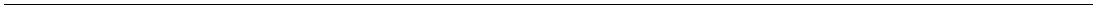 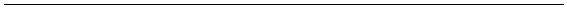 περιορισμό της χυδαιότητας, η οποία από παντού μαςκατακλύζει. (...)Στην εκπαίδευση του τέλους του 20ου αιώναυπάρχει η τάση, η μάθηση να αντιμετωπίζεται κυρίωςως μέρος της παραγωγικής διαδικασίας. Συχνά οπρογραμματισμός υπακούει σε αυτή την κατεύθυνση.Σε αυτό το πλαίσιο οι διδακτικές ώρες πουδιατίθενται για τα καλλιτεχνικά (και άλλα σχετικάμαθήματα) ίσως να θεωρούνται από τους τεχνοκράτεςκαταδαπάνησηωφελιμιστική αυτή αντίληψη – που δύσκολα θα τηνονόμαζα "εκπαιδευτική" – παραβλέπει τηνωφελίμουχρόνου.Ηκοντόφθαλμηουσιαστικότερη πλευρά της παιδείας. Γιατί ακριβώςστην εποχή που η τεχνολογική εκπαίδευση και ηπληροφορική είναι αναγκαίες για την επιβίωση τηνπροσωπική αλλά και την εθνική, αυτά τα "άλλα"μαθήματα, όπως τα καλλιτεχνικά, είναι απαραίτηταγια να επιτελέσει η παιδεία τον ύψιστο στόχο της:ναδιασώσειτοανθρώπινοπρόσωποαπότημαζικοποίηση, την απανθρωποποίηση και τη μετατροπήτου σε έναν αριθμό.Η αυτονόητη αξία της τέχνης για την παιδεία καιη άμεση σχέση μαζί της, καθώς και η καθοριστικήγια τη ζωή μας σημασία της, μας οδηγεί στοσυμπέρασμα ότι παιδεία και τέχνη είναι αναπόσπαστασυνδεδεμένα μεταξύ τους.Από τον ημερήσιο τύπο.Α. Ναπερίληψηλέξεις.γράψετεστοτετράδιόσαςσε 80-100τηντουκειμένουΜονάδες 25Β1. «Στην εκπαίδευση του τέλους του 20ουαιώνα υπάρχει τάση, μάθηση ναηηαντιμετωπίζεται κυρίως ως μέρος τηςπαραγωγικής διαδικασίας».Να σχολιάσετε σε μία παράγραφο τηνπαραπάνω άποψη του συγγραφέα.(60-80 λέξεις).Μονάδες 10Β2. Να δώσετε στο παραπάνω κείμενο έναντίτλο με σχόλιο και έναν χωρίς σχόλιο.Μονάδες 5Β3. Να αντικαταστήσετε την κάθε λέξη πουακολουθείμεάλλη,χωρίςνααλλοιώνεται η σημασία του κειμένου:καλλιέργεια,αντιμετωπίζεται,ουσιαστικότερη.συμβάλλουν,ωφελιμιστική,Μονάδες 5Β4.Να μετατρέψετε την ενεργητική σύνταξησε παθητική:α)«Η κοντόφθαλμη ωφελιμιστική αντίληψηπαραβλέπει την ουσιαστικότερη πλευράτης παιδείας».β) «Η σημασία της γνώσης της τεχνικής,του σχεδίου και του χρώματος βοηθάτοπαιδίναανοίξειευκολότεραδιάλογο με τις εικαστικές τέχνες».Μονάδες 5Γ. Σύμφωναμετοναρθρογράφο,ηδιδασκαλία των καλλιτεχνικών μαθημάτωνθεωρείται αναγκαία για τη δημιουργίαολοκληρωμένων ατόμων, παρά την άποψηορισμένων τεχνοκρατών ότι "ίσως αποτελείκαταδαπάνηση ωφελίμου χρόνου"Σε ένα άρθρο για την σχολική εφημερίδασας να αναπτύξετε τις απόψεις σας για τορόλο και τη σημασία της διδασκαλίας τηςτέχνης στο Σχολείο.(400-500λέξεις).Μονάδες 50